О внесении изменений в постановление администрации города Канаш Чувашской Республики от 06 сентября 2017 года №1394В целях повышения эффективности управления муниципальным имуществом города Канаш Чувашской Республики, усиления ответственности руководителей муниципальных унитарных предприятий города Канаш Чувашской Республики за результаты их финансово-хозяйственной деятельности, постановлением Кабинета Министров Чувашской Республики от 12 апреля 2002 г. №110 «Об утверждении Положения об отраслевых балансовых комиссиях и Положения о порядке определения и уплаты государственными унитарными предприятиями Чувашской Республики части прибыли, подлежащей перечислению в Республиканский бюджет Чувашской Республики», постановлением администрации города Канаш Чувашской Республики от 14 сентября 2022 г. № 1299 «Об утверждении Порядка проведения экспертизы муниципальных нормативных правовых актов города Канаш Чувашской Республики, затрагивающих вопросы осуществления предпринимательской и инвестиционной деятельности», Администрация города Канаш Чувашской Республики постановляет:1. Внести в постановление администрации города Канаш Чувашской Республики от 06 сентября 2017 года №1394 «Об утверждении Порядка составления, утверждения и установления планов (программы) финансово-хозяйственной деятельности и плановых показателей экономической эффективности деятельности муниципальных унитарных предприятий города Канаш Чувашской Республики» (с изменениями от 14 декабря 2020 года № 871) (далее –постановление) следующие изменения:1.1.в преамбуле постановления слова «в соответствии с пунктом 3 статьи 20 Федерального закона от 14.11.2022 №161-ФЗ» заменить словами «в соответствии с пунктом 3 части 1 статьи 20 Федерального закона от 14.11.2022 №161-ФЗ»;1.2.в пункте 3 постановления слова «имущественных и земельных отношений» заменить словами «экономики и имущественных отношений»;1.3.в Порядке составления, утверждения и установления планов (программы) финансово-хозяйственной деятельности и плановых показателей экономической эффективности деятельности муниципальных унитарных предприятий города Канаш Чувашской Республики, утвержденном постановлением:а) в пункте 2.1 раздела 2 слова «Приложению 1 и Приложению 2» заменить словами «Приложению №1 и Приложению №2»;б) пункт 2.3. раздела 2 изложить в следующей редакции:«2.3 Муниципальные предприятия направляют проекты планов ФХД и плановых показателей ЭЭД на очередной финансовый год и два последующих года в одном экземпляре в финансовый отдел администрации города Канаш (далее - финансовый отдел) в срок до 1 ноября текущего года. Проекты планов ФХД и плановых показателей ЭЭД представляются на бумажном носителе и в электронном виде»;в) пункт 2.4 раздела 2 изложить в следующей редакции:«2.4. Финансовый отдел в течение 15 календарных дней производит проверку проектов планов ФХД и плановых показателей ЭЭД на очередной финансовый год и два последующих года муниципальных предприятий и направляет их на балансовую комиссию (далее - Комиссия). Комиссия дает соответствующее заключение по каждому муниципальному предприятию, которое направляется:- на утверждение главе города Канаш – в случае целесообразности утверждения проектов планов ФХД и плановых показателей ЭЭД на очередной финансовый год и два последующих года;- в адрес муниципальных предприятий – в случае необходимости корректировки проектов планов ФХД и плановых показателей ЭЭД на очередной финансовый год и два последующих года.»;г) в пункте 2.6. раздела 2 слова «главе администрации» заменить словом «главе»;д) в пункте 2.8 раздела 2 слова «имущественных и земельных отношений» заменить словами «экономики и имущественных отношений»;е) в пункте 3.2 раздела абзац первый изложить в следующей редакции:«3.2. Муниципальные предприятия и общества не позднее чем за две недели до даты заседания балансовой комиссии предоставляют в отдел экономики и имущественных отношений администрации копии следующих документов:».2. Настоящее постановление вступает в силу после его официального опубликования.Глава города                                                        В.Н. МихайловЧӑваш РеспубликинКАНАШ ХУЛААДМИНИСТРАЦИЙĔЙЫШĂНУ05.06.2024 №654Канаш хули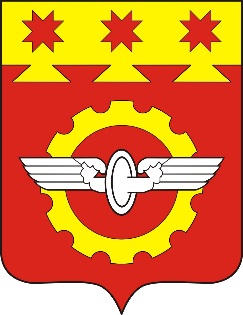 АДМИНИСТРАЦИЯГОРОДА КАНАШ                                                                                                                                     Чувашской РеспубликиПОСТАНОВЛЕНИЕ05.06.2024 № 654 город Канаш